Уважаемые коллеги!Направляем информацию о проведении 12 октября 2017 года профилактической акции «Возьми меня за руку!» в целях усиления деятельности по профилактике детского дорожно-транспортного травматизма.Приложение: на 2 л. в 1 экз.Костылева Елена Владимировна(4852) 72-83-23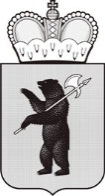 ДЕПАРТАМЕНТ ОБРАЗОВАНИЯЯРОСЛАВСКОЙ ОБЛАСТИСоветская ул., д. . Ярославль, 150000Телефон (4852) 40-18-95Факс (4852) 72-83-81e-mail: http://yarregion.ru/depts/dobrОКПО 00097608, ОГРН 1027600681195,ИНН / КПП 7604037302 / 760401001__________________№______________На №          от          Руководителям органов местного самоуправления, осуществляющих управление в сфере образованияРуководителям общеобразовательных организаций